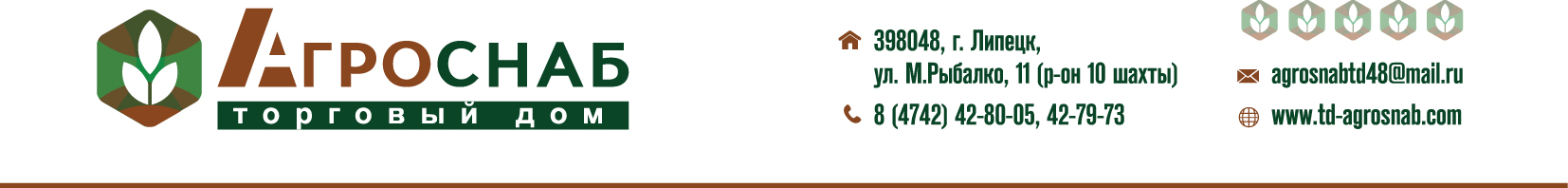 Косилка сегментная КСФ-2.1В с гидроцилиндром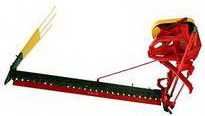 Назначение: для скашивания на равнинных участках сеянных и естественных трав с укладыванием скошенной массы в прокос.Агрегатируется с тракторами тягового класса 0,6-1,4. Технические характеристикиШирина захвата-2, 1мСкорость рабочая-6-12км/чВысота срезаестественных трав-60сеяных трав-80Мощность- 3, 68кВтМасса-225кгТел.: 8 (4742) 42-79-73, 42-80-058-904-295-12-89, 8(904)288-05-08                                                   E-mail: agrosnabtd48@mail.ru